УТВЕРЖДЕНприказом Министерства строительстваи жилищно-коммунального хозяйства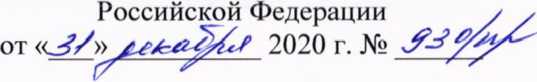 ПЕРЕЧЕНЬнормативных правовых актов (их отдельных положений), содержащих обязательные требования
оценка соблюдения которых осуществляется в рамках государственного контроля (надзора) в области долевого
строительства многоквартирных домов и (или) иных объектов недвижимости(продолжение таблицы)(продолжение таблицы)Порядковый номер в перечнеВид актаНаименование актаДата утвержденияактаНомер актаДата государственной регистрации акта в Минюсте РоссииРегистрационный номер Минюста России1Федеральный закон«Об участии в долевом строительстве многоквартирных домов и иных объектов недвижимости и о внесении изменений в некоторые законодательные акты Российской Федерации»30 декабря 2004 г.214-ФЗНе подлежит государственной регистрации в Минюсте РоссииНе подлежит государственной регистрации в Минюсте России2Федеральный закон«О внесении изменений в Федеральный закон «Об участии в долевом строительстве многоквартирных домов и1 июля 2018 г.175-ФЗНе подлежит государственной регистрации в Минюсте РоссииНе подлежит государственной регистрации в Минюсте Россиииных объектов недвижимости и о внесении изменений в некоторые законодательные акты Российской Федерации» и отдельные законодательные акты Российской Федерации»3Федеральный закон«О внесении изменений в Федеральный закон «Об участии в долевом строительстве многоквартирных домов и иных объектов недвижимости и о внесении изменений в некоторые законодательные акты Российской Федерации» и отдельные законодательные акты Российской Федерации»25 декабря 2018 г.478-ФЗНе подлежит государственной регистрации в Минюсте РоссииНе подлежит государственной регистрации в Минюсте России4Федеральный закон«Жилищный кодекс Российской Федерации»29 декабря 2004 г.188-ФЗНе подлежит государственной регистрации в Минюсте РоссииНе подлежит государственной регистрации в Минюсте России5Постановление Правительства Российской Федерации«О нормативах финансовой устойчивости деятельности застройщика»26 декабря 2018 г.1683Не подлежит государственной регистрации в Минюсте РоссииНе подлежит государственной регистрации в Минюсте России6ПостановлениеПравительства«О единой информационной системе26 марта 2019 г.319Не подлежит государственнойНе подлежит государственнойРоссийскойФедерациижилищного строительства»регистрации в Минюсте Россиирегистрации в Минюсте России7Приказ МинстрояРоссии«Об утверждении формы и порядка предоставления застройщиками в контролирующий орган отчетности об осуществлении деятельности, связанной с привлечением денежных средств участников долевого строительства для строительства (создания) многоквартирных домов и (или) иных объектов недвижимости, в том числе об исполнении примерных графиков реализации проектов строительства и своих обязательств по договорам, сводной накопительной ведомости проекта строительства»12 октября 2018 г.656/пр21 февраля 2019 г.№ 538578Приказ МинстрояРоссии«Об утверждении формы отчетности об осуществлении деятельности жилищно-строительного кооператива, связанной с привлечением денежных средств граждан для строительства жилищно-3 июля 2017 г.955/пр26 октября 2017 г.№ 48690строительным кооперативом многоквартирного дома, в том числе об исполнении таким кооперативом своих обязательств перед членами кооператива и иными лицами, и порядка предоставления жилищностроительным кооперативом указанной отчетности в контролирующий орган»9Приказ МинстрояРоссии«Об утверждении формы проектной декларации»20 декабря 2016 г.996/пр30 декабря 2016 г.№45091Документ, содержащий текст нормативного правового актаСсылка на текст нормативного правового акта на Официальном интернет- портале правовой информации (www.pravo.gov.ru)Ссылки на структурные единицы нормативного правового акта, содержащие обязательные требованияФизические лицаФизические лица, зарегистрированные как индивидуальные предпринимателиhttp://pravo.gov.ru/proxy/ips/7sav ertf=&linkid=2&nd= 102090480 &bpa=cdOOOOO&bpas=cdOOOOO&i ntelsearch=214-%D4%C7+2004%E3++&page=allhttp://pravo.gov.ru/proxy/ips/7docb ody=&link_id=2&nd= 102090480& bpa=cdOOOOO&bpas=cdOOOOO&inte lsearch=214-%D4%C7+2004%E3++статьи 2, 3 - 3.2, 4 - 9,15.4, 18-18.2,19-21,23,23.3НетНетhttp://pravo.gov.ru/proxy/ips/7sav ertf=&link_id=O&nd= 102474841 &bpa=cdOOOOO&bpas=cdOOOOO&ihttp://pravo.gov.ru/proxy/ips/7docb ody=&link_id=0&nd= 102474841 & bpa=cdOOOOO&bpas=cdOOOOO&inteстатья 8НетНетntelsearch=%F4%E5%E4%E5%F0%E0%EB%FC%ED%FB%E9+ %E7%E0%EA%EE%ED+%EE%F2+01.07.2018+175++&firstDoc=l&page=alllsearch=%F4%E5%E4%E5%F0%E0%EB%FC%ED%FB%E9+%E7%E0%EA%EE%ED+%EE%F2+01.07.2018+175++&firstDoc=lhttp://pravo.gov.ru/proxy/ips/7sav crtf=&link_id=O&nd= 102496110 &bpa=cd00000&bpas=cd00000&i ntelsearch=%F4%E5%E4%E5%F 0%E0%EB%FC%ED%FB%E9+ %E7%E0%EA%EE%ED+25.12.2 018+478- %D4%C7++&firstDoc= 1 &page=a11http://pravo.gov.ru/proxy/ips/7docb ody=&link_id=0&nd= 102496110& bpa=cd00000&bpas=cd00000&inte lsearch=%F4%E5%E4%E5%F0%E0%l:B%FC%ED%FB%E9+%E7%E0%EA%EE%ED+25.12.2018+478-%D4%C7++&firstDoc= 1статья 8НетНетhttp://pravo.gov.ru/proxy/ips/7sav ertf=&link_id=O&nd= 102090645 &bpa=cd00000&bpas=cd00000&i ntelsearch=%C6%E8%EB%E8% F9%ED%FB%E9+%EA%EE%E4 %E5%E A%F 1 ++&firstDoc= 1 &pa ge=allhttp://pravo.gov.ru/proxy/ips/7docb ody=&link _id=0&nd= 102090645& bpa=cd00000&bpas=cd00000&inte lsearch=%C6%E8%EB%E8%F9% ED%FB%E9+%EA%EE%E4%E5 %E A%F 1 ++&firstDoc= 1Часть 3 статьи 110, части 1 и 3 статьи 123.1, статья 123.2НетНетhttp://pravo.gov.ru/proxy/ips/7sav ertf=&link _id=0&nd= 102500859 &bpa=cd00000&bpas=cd00000&i ntelsearch=%CF%EE%F 1 %F2%E 0%ED%EE%E2%EB%E5%ED% E8%E5+%CF%F0%E0%E2%E8 %F2%E5%EB%FC%F1 %F2%E2 %E0+%D0%D4+%EE%F2+26.12 .2018+%E3 .+%E2%84%96+1683 +++&firstDoc= 1 &page=allhttp://pravo.gov.ru/proxy/ips/7docb ody=&link _id=0&nd= 102500859& bpa=cd00000&bpas=cd00000&inte lsearch=%CF%EE%F 1 %F2%E0% ED%EE%E2%EB%E5%ED%E8% E5+%CF%F0%E0%E2%E8%F2% E5%EB%FC%F 1 %F2%E2%E0+% D0%D4+%EE%F2+26.12.2018+% E3 .+%E2%84%96+1683+++&first Doc=lВесь нормативный правовой актНетНетhttp://pravo.gov.ru/proxy/ips/7sav ertf=&link_id=O&nd= 102531505 &bpa=cd00000&bpas=cd00000&ihttp://pravo.gov.ru/proxy/ips/7docb ody=&link_id=0&nd= 102531505& bpa=cd00000&bpas=cd00000&inteПравила размещения информации субъектами информации,НетНетntelsearch=%CF%EE%F 1 %F2%E0%ED%EE%E2%EB%E5%ED% E8%E5+%CF%F0%E0%E2%E8 %F2%E5%EB%FC%F 1 %F2%E2 %E0+%D0%D4++%EE%F2+26. 03.2019+%E3.+%E2%84%96+31 9++++&firstDoc= 1 &page=alllsearch=%CF%EE%F 1 %F2%E0% ED%EE%E2%EB%E5%ED%E8% E5+%CF%F0%E0%E2%E8%F2% E5%EB%FC%F 1 %F2%E2%E0+% D0%D4++%EE%F2+26.03.2019+ %E3.+%E2%84%96+319++++&fir stDoc=lобязательное размещение которой предусмотрено законодательством Российской Федерации, в единой информационной системе жилищного строительстваhttp://pravo.gov.ru/proxy/ips/7sav ertf=&link_id=O&nd= 102546370 &bpa=cd00000&bpas=cd00000&i ntelsearch=%CF%F0%E8%EA% E0%E7+%CC%E8%ED%F 1 %F2 %F0%EE%FF+%D0%EE%F 1 %F 1 %E8%E8+%EE%F2+12.10.2018 +%E3 .+%E2%84%96+656%2F% EF%FO+++&firstDoc=l &page=al 1http://pravo.gov.ru/proxy/ips/7docb ody=&link_id=0&nd=l 025463 70& bpa=cdOOOOO&bpas=cdOOOOO&intc lsearch=%CF%F0%E8%EA%E0% E7+%CC%E8%ED%F 1 %F2%F0% EE%FF+%DO%EE%F 1 %F 1 %E8% E8+%EE%F2+12.10.2018+%E3.+ %E2%84%96+656%2F%EF%F0+ ++&firstDoc=lВесь нормативный правовой актНетНетhttp ://pravo. go v .ru/proxy/ips/?sav ertf=&link_id=O&nd= 102451116 &bpa=cd00000&bpas=cd00000&i ntclsearch=%CF%F0%E8%EA% E0%E7+%CC%E8%ED%F 1 %F2 %F0%EE%FF+%D0%EE%F 1 %F 1 %E8%E8+%EE%F2+03.07.2017 +%E3.+%E2%84%96+955%2F% EF%FO++&firstDoc=l &page=allhttp://pravo.gov.ru/proxy/ips/7docb ody=&link_id=0&nd=l 02451116& bpa=cdOOOOO&bpas=cdOOOOO&inte lsearch=%CF%F0%E8%EA%E0% E7+%CC%E8%ED%F1 %F2%F0% EE%FF+%DO%EE%F 1 %F 1 %E8% E8+%EE%F2+03.07.2017+%E3.+ %E2%84%96+955%2F%EF%F0+ +&firstDoc=lВесь нормативный правовой актНетНетhttp://pravo.gov.ru/proxy/ips/7sav ertf=&link_id=O&nd= 102422912 &bpa=cdOOOOO&bpas=cdOOOOO&i ntelsearch=%CF%F0%E8%EA% E0%E7+%CC%E8%ED%F 1 %F2 %F0%EE%FF+%D0%EE%F 1 %F 1 %E8%E8+%EE%F2+20.12.2016 +%E3 .+%E2%84%96+996%2F%http://pravo.gov.ru/proxy/ips/7docb ody=&link _id=O&nd= 102422912& bpa=cdOOOOO&bpas=cdOOOOO&inte lsearch=%CF%F0%E8%EA%E0% E7+%CC%E8%ED%F 1 %F2%F0% EE%FF+%DO%EE%F 1 %F 1 %E8% E8+%EE%F2+20.12.2016+%E3.+Весь нормативный правовой актНетНетEF%FO+++&firstDoc=l &page=al1%E2%84%96+996%2F%EF%F0+++&firstDoc=1Юридические лицаИные категории лицВиды экономической деятельности лиц, обязанных соблюдать установленные нормативным правовым актом обязательные требования, в соответствии с Общероссийским классификатором видов экономической деятельности (в случае если обязательное требование устанавливается в отношении деятельности лиц)Вид государственного контроля (надзора), наименование вида разрешительной деятельности, в рамках которых обеспечивается оценка соблюдения обязательных требований, установленных нормативным правовым актомНаименование органа государственной власти, осуществляющего государственный контроль (надзор) или разрешительную деятельностьЮридические лица- застройщики, осуществляющие привлечение денежных средств граждан и юридических лиц для долевого строительства многоквартирных домов и (или) иных объектов недвижимости, жилищно-строительные кооперативыОтсутствуютОКВЭД 2: 41.20 — Строительство жилых и нежилых зданийГосударственный контроль (надзор) в области долевого строительства многоквартирных домов и (или) иных объектов недвижимостиОрган исполнительной власти субъекта Российской Федерации, осуществляющий государственный контроль(надзор) в сфере долевого строительства многоквартирных домов и (или) иных объектов недвижимостиЮридические лица - застройщики, осуществляющие привлечение денежных средств граждан и юридических лиц для долевого строительства многоквартирных домов и (или) иных объектов недвижимости, жилищно-строительные кооперативы, лица, осуществляющие привлечение денежных средств участников строительстваОтсутствуютОКВЭД 2: 41.20 — Строительство жилых и нежилых зданийГосударственный контроль (надзор) в области долевого строительства многоквартирных домов и (или) иных объектов недвижимостиОрган исполнительной власти субъекта Российской Федерации, осуществляющий государственный контроль (надзор) в сфере долевого строительства многоквартирных домов и (или) иных объектов недвижимостиЮридические лица- застройщики, осуществляющие привлечение денежных средств участников долевого строительства,ОтсутствуютОКВЭД 2: 41.20 — Строительство жилых и нежилых зданийГосударственный контроль (надзор) в области долевого строительства многоквартирных домов и (или) иных объектов недвижимостиОрган исполнительной власти субъекта Российской Федерации, осуществляющий государственный контроль (надзор) в сфере долевого строительства многоквартирных домов и (или) иныхлица, осуществляющие привлечение денежных средств участников строительстваобъектов недвижимостиЖилищно-строительные кооперативыОтсутствуютОКВЭД 2: 41.20 — Строительство жилых и нежилых зданийГосударственный контроль (надзор) в области долевого строительства многоквартирных домов и (или) иных объектов недвижимостиОрган исполнительной власти субъекта Российской Федерации, осуществляющий государственный контроль (надзор) в сфере долевого строительства многоквартирных домов и (или) иных объектов недвижимостиЮридические лица- застройщики, осуществляющие привлечение денежных средств граждан и юридических лиц для долевого строительства многоквартирных домов и (или) иных объектов недвижимостиОтсутствуютОКВЭД 2: 41.20 — Строительство жилых и нежилых зданийГосударственный контроль (надзор) в области долевого строительства многоквартирных домов и (или) иных объектов недвижимостиОрган исполнительной власти субъекта Российской Федерации, осуществляющий государственный контроль (надзор) в сфере долевого строительства многоквартирных домов и (или) иных объектов недвижимостиЮридические лица - застройщики, осуществляющие привлечение денежных средств граждан и юридических лиц для долевого строительства многоквартирных домов и (или) иных объектов недвижимости, жилищно-строительные кооперативыОтсутствуютОКВЭД 2: 41.20 — Строительство жилых и нежилых зданийГосударственный контроль (надзор) в области долевого строительства многоквартирных домов и (или) иных объектов недвижимостиОрган исполнительной власти субъекта Российской Федерации, осуществляющий государственный контроль (надзор) в сфере долевого строительства многоквартирных домов и (или) иных объектов недвижимостиЮридические лица- застройщики, лица, осуществляющие привлечение денежных средств граждан и юридических лиц для долевого строительства многоквартирных домов и (или) иных объектов недвижимостиОтсутствуютОКВЭД 2: 41.20 — Строительство жилых и нежилых зданийГосударственный контроль (надзор) в области долевого строительства многоквартирных домов и (или) иных объектов недвижимостиОрган государственной Орган исполнительной власти субъекта Российской Федерации, осуществляющий государственный контроль (надзор) в сфере долевого строительства многоквартирных домов и (или) иных объектов недвижимостиЖилищно-строительные кооперативыОтсутствуютОКВЭД 2: 41.20 — Строительство жилых и нежилых зданийГосударственный контроль (надзор) в области долевого строительства многоквартирных домов и (или) иных объектов недвижимостиОрган исполнительной власти субъекта Российской Федерации, осуществляющий государственный контроль (надзор) в сфере долевого строительства многоквартирных домов и (или) иных объектов недвижимостиЮридические лица- застройщики, осуществляющие привлечение денежных средств граждан и юридических лиц для долевого строительства многоквартирных домов и (или) иных объектов недвижимостиОтсутствуютОКВЭД 2: 41.20 — Строительство жилых и нежилых зданийГосударственный контроль (надзор) в области долевого строительства многоквартирных домов и (или) иных объектов недвижимостиОрган исполнительной власти субъекта Российской Федерации, осуществляющий государственный контроль (надзор) в сфере долевого строительства многоквартирных домов и (или) иных объектов недвижимостиСсылки на положения нормативных правовых актов, предусматривающих установление административной ответственности за несоблюдение обязательного требованияГиперссылки на утвержденные проверочные листы (при их наличии)Гиперссылки на документы, содержащие информацию о способах и процедуре самообследования (при её наличии)Гиперссылки на руководства по соблюдению обязательных требований, иные документыСтатья 13.19.3, части 1 - 5 статьи 14.28, часть 4 статьи 19.5, Кодекса Российской Федерации об административных правонарушениях, статья 200.3 Уголовного кодекса Российской ФедерацииОтсутствуетОтсутствуетОтсутствуетСтатья 13.19.3, части 1 - 5 статьи 14.28, часть 4 статьи 19.5, Кодекса Российской Федерации об административных правонарушениях, статья 200.3 Уголовного кодекса Российской ФедерацииОтсутствуетОтсутствуетОтсутствуетСтатья 13.19.3, части 1 - 5 статьи 14.28, часть 4 статьи 19.5, Кодекса Российской Федерации об административных правонарушениях, статья 200.3 Уголовного кодекса Российской ФедерацииОтсутствуетОтсутствуетОтсутствуетСтатья 13.19.3, части 3 и 4 статьи 14.28, статья 14.28.1, часть 4 статьи 19.5 Кодекса Российской Федерации об административных правонарушенияхОтсутствуетОтсутствуетОтсутствуетЧасть 1 статьи 14.28, часть 4 статьи 19.5 Кодекса Российской Федерации об административных правонарушенияхОтсутствуетОтсутствуетОтсутствуетСтатья 13.19.3, части 2 и 3 статьи 14.28, часть 4 статьи 19.5 Кодекса Российской Федерации об административных правонарушенияхОтсутствуетОтсутствуетОтсутствуетСтатья 13.19.3, часть 3 статьи 14.28, часть 4 статьи 19.5 Кодекса Российской Федерации об административных правонарушенияхОтсутствуетОтсутствуетОтсутствуетСтатья 13.19.3, часть 3 статьи 14.28, часть 4 статьи 19.5 Кодекса Российской Федерации об административных правонарушенияхОтсутствуетОтсутствуетОтсутствуетСтатья 13.19.3, часть 2 статьи 14.28, часть 4 статьи 19.5 Кодекса Российской Федерации об административных правонарушенияхОтсутствуетОтсутствуетОтсутствует